TRURO SCHOOL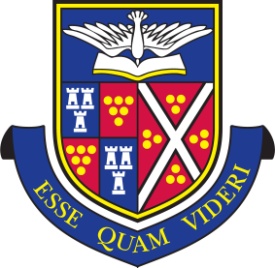 Sport Scholarship Entry FormPlease complete this form and send it with copies of any relevant documents, to:  Jayne Grigg, Director of Admissions, Truro School, Trennick Lane, Truro  TR1 1TH  or email to:   jeg@truroschool.com   Please make sure you have also registered an academic application for your childPupil’s Name .....................................................................................……………………………………… Date of Birth ..........................................                 11+  13+  16+  Application  Present School ............................................................................................................Please indicate relevant sporting achievements, representative honours, teams played for, records and awards etc…………………………………………………………………………………………………. ………………………………………………………………………………………………………………………………………………………………………………………………………………………………………………………………………………………………………………………………………………………………………………………………………………………………………………………………………………………………………………………………………………………………………………………………………………………………………………………………………………………………………………………………………………………………………………………………………………………………………………………………………………………………………………………………………………………………………………………………………………………………………………………………………………………………………………………………………………………………………………………………………………………………………………………………………………………………………………………………………………………………………………………………………………………………………………………………………………………………………………………………………………………………………………………………………………………………………………………………………………………………………………………………………………………………………………………………………………………………………………………………………………………………………………………………………………………………………………………………………………………………………………………………………………………………………………………………………………………………………………………………………………………………………………………………………………………………………………………………………………………………………………………………………………………………………………………………………………………………………………………………………………………………Other Achievements and interests…………………………………………………………………………….……………………………………………………………………………………………………………………………………………………………………………………………………………………………………………………………………………………………………………………………………………………………………………………………………………………………………………………………………………………………………………………………………………………………………………………………………………………………………………………………………………………………………………………………………………………………………………………………………………………………………………………………………………………………………………………………………………………………………………………………………………………………………………………………………………………………….………………………………………………………………………………………………………………………………………………………………………………………………………………………………………………………………………………………………………………………………………………………………………………………………………………………………………………………………………………………………………………………………………………………………………………………………………….Any relevant medical information……………………………………………………………………………....……………………………………………………………………………………………………………………………………………………………………………………………………………………………………………………………………………………………………………………………………………………………………………………………………………………………………………………………………………………………………………………………………………………………………………………………………………………………………………………………………………………………………………………………………………………………………………………………………………………………………………………………………………………………………………………………………………………………………………………………………………………………………………………………………………………………….Please return this form by16+ 	Friday 9 November 201811+	Friday, 30 November 2018 – Please note that this is earlier than in previous years13+ 	Friday 14 December 2018I understand and accept the expectations of scholars outlined in the scholarship information  Parent’s Signature ........................................................................................ Date .........................